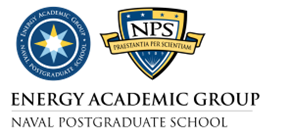 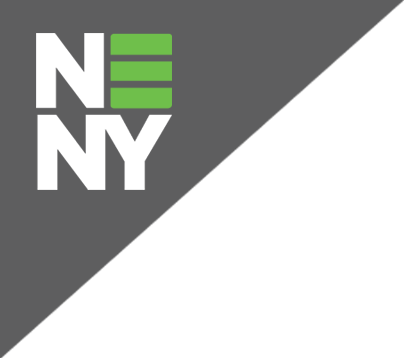 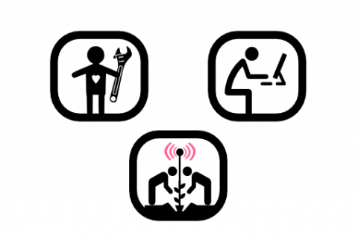 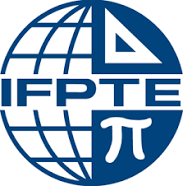      NABWC       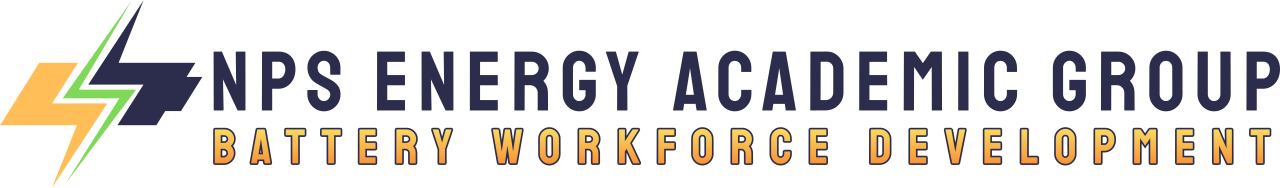 Battery Workforce Advisory Group (BWAG)Meeting Agenda & Action PlannerProgram Year 1 (2023-24) / Phase I(b)AgendaNotesAction PlannerMeeting Date & Time18 October 2023 – 1000 PT / 1300 ETCore Members in AttendanceCore Members AbsentGuest Attendees & RolesRelevant DocumentsPreparatory reading to accompany topic discussionsPhase I(a) Summary of Ongoing Efforts and ActivitiesNPS/EAG BWAG Charter (Proposed)Link to Previous MinutesFirst ConveningVision StatementIncrease and improve the domestic battery supply chain workforce to a level that supports effective self-sufficiency and enhances national security in accordance with goals established at the Federal level.Focusing Goals for this MeetingEstablish the NPS/EAG Battery Workforce Advisory Group (BWAG).Review/approve the charter and discuss the functionality of the BWAG.Discuss progress to date.Identify action items that support future progress.Determine schedule of future BWAG group meetings and locations.Item #Time WindowTopic Title - PresenterNotes11000 – 1010Review, Discuss, Approve Charter M. SimsCharter is linked above.21010-1020NPS progress brief.M. Sims31020-1030NABWC brief on status of survey and outcomes of executive board meeting.NABWC41030-1045Core Member Updates of activity relevant to this study.IFPTENENY51045-1050Discussion of future BWAG meeting scheduling and location.Core Members61050-1100Closing Remarks & Action Planning M. SimsAction CommitmentAction AgentTimeframeItem #What was the agreed upon next step?Who will be in charge of completing this item?When will this be completed?12345678910